CONFIDENTIAL APPLICATION FOR EMPLOYMENTIf there have been any breaks in employment during the last five years please give reasons and dates:Where did you hear about this post?Please make sure that you complete the job reference on the application form and have supplied any additional information or documental evidence that is required.We would like to thank you for your application and wish you every success, however if you have not heard from us within 4 weeks of the closing date, please assume that you have not been successful on this occasion. Please return this application to:Town ClerkPenrith Town Council, Unit 1,Church House,19-24 Friargate,Penrith, Cumbria, CA11 7XRTel: 01768 899773      Email: townclerk@penrithtowncouncil.co.uk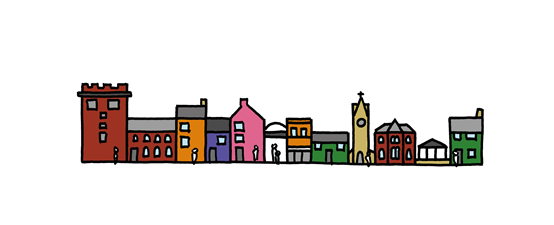 PENRITH TOWN COUNCILJOB TITLEServices & Contracts ManagerEMPLOYMENT RESTRICTIONS / REGULATIONS                   Please place an ‘X’ in the most appropriate boxesEMPLOYMENT RESTRICTIONS / REGULATIONS                   Please place an ‘X’ in the most appropriate boxesEMPLOYMENT RESTRICTIONS / REGULATIONS                   Please place an ‘X’ in the most appropriate boxesEMPLOYMENT RESTRICTIONS / REGULATIONS                   Please place an ‘X’ in the most appropriate boxesEMPLOYMENT RESTRICTIONS / REGULATIONS                   Please place an ‘X’ in the most appropriate boxesIn accordance with the Immigration, Asylum and Nationality Act 2006 are you entitled to work in the UK?If NO, please give details (or give details when any current work permit/visa is due to expire)YESNOIn accordance with the Immigration, Asylum and Nationality Act 2006 are you entitled to work in the UK?If NO, please give details (or give details when any current work permit/visa is due to expire)To the best of your knowledge are you related to any member of Staff or Councillor YESNOPERSONAL DETAILS PERSONAL DETAILS PERSONAL DETAILS PERSONAL DETAILS PERSONAL DETAILS YOUR PERSONAL INFORMATIONYOUR PERSONAL INFORMATIONYOUR PERSONAL INFORMATIONYOUR PERSONAL INFORMATIONYOUR PERSONAL INFORMATIONTitle:Surname:Forenames:Forenames:Preferred Name:Address: Address: Address: Home:Home:Work:Work:Mobile:Mobile:Post Code:Post Code:Post Code:Email:Email:DRIVERS DETAILS                                                                                                              Please tick as appropriate DRIVERS DETAILS                                                                                                              Please tick as appropriate DRIVERS DETAILS                                                                                                              Please tick as appropriate DRIVERS DETAILS                                                                                                              Please tick as appropriate DRIVERS DETAILS                                                                                                              Please tick as appropriate Do you hold a full current driving licence?YESNODo you have access to a vehicle?YESNORECRUITMENT INFORMATIONPRESENT OR LAST EMPLOYMENTPRESENT OR LAST EMPLOYMENTPRESENT OR LAST EMPLOYMENTPRESENT OR LAST EMPLOYMENTPRESENT OR LAST EMPLOYMENTPRESENT OR LAST EMPLOYMENTDatesDatesName of Present or Last EmployerJob TitleSalaryNotice PeriodFromToName of Present or Last EmployerJob TitleSalaryNotice PeriodPlease supply a brief description of your main duties:Please supply a brief description of your main duties:Please supply a brief description of your main duties:Please supply a brief description of your main duties:Please supply a brief description of your main duties:Please supply a brief description of your main duties:Please give your reason(s) for wanting to leave:Please give your reason(s) for wanting to leave:Please give your reason(s) for wanting to leave:Please give your reason(s) for wanting to leave:Please give your reason(s) for wanting to leave:Please give your reason(s) for wanting to leave:EMPLOYMENT HISTORYPlease list the most recent appointment first, in date order. Provide details of any breaks in employment and the reason(s).EMPLOYMENT HISTORYPlease list the most recent appointment first, in date order. Provide details of any breaks in employment and the reason(s).EMPLOYMENT HISTORYPlease list the most recent appointment first, in date order. Provide details of any breaks in employment and the reason(s).EMPLOYMENT HISTORYPlease list the most recent appointment first, in date order. Provide details of any breaks in employment and the reason(s).EMPLOYMENT HISTORYPlease list the most recent appointment first, in date order. Provide details of any breaks in employment and the reason(s).DatesDatesName of EmployerJob TitleReason(s) for LeavingFromToName of EmployerJob TitleReason(s) for LeavingBrief Description of Main DutiesBrief Description of Main DutiesBrief Description of Main DutiesBrief Description of Main DutiesBrief Description of Main DutiesDatesDatesName of EmployerJob TitleReason(s) for LeavingFromToName of EmployerJob TitleReason(s) for LeavingBrief Description of Main DutiesBrief Description of Main DutiesBrief Description of Main DutiesBrief Description of Main DutiesBrief Description of Main DutiesDatesDatesName of EmployerJob TitleReason(s) for LeavingFromToName of EmployerJob TitleReason(s) for LeavingBrief Description of Main DutiesBrief Description of Main DutiesBrief Description of Main DutiesBrief Description of Main DutiesBrief Description of Main DutiesDatesDatesName of EmployerJob TitleReason(s) for LeavingFromToName of EmployerJob TitleReason(s) for LeavingBrief Description of Main DutiesBrief Description of Main DutiesBrief Description of Main DutiesBrief Description of Main DutiesBrief Description of Main DutiesPROFESSIONAL MEMBERSHIPPlease give details of any professional membership you feel may be relevant to the person specificationPROFESSIONAL MEMBERSHIPPlease give details of any professional membership you feel may be relevant to the person specificationPROFESSIONAL MEMBERSHIPPlease give details of any professional membership you feel may be relevant to the person specificationPROFESSIONAL MEMBERSHIPPlease give details of any professional membership you feel may be relevant to the person specificationPROFESSIONAL MEMBERSHIPPlease give details of any professional membership you feel may be relevant to the person specificationProfessional BodyDate ObtainedBy Exam (Yes/No)Reg NoDetailsQUALIFICATIONS/TRAINING/SCHOOLPlease give details of any qualifications/training you feel may be relevant to the job descriptionQUALIFICATIONS/TRAINING/SCHOOLPlease give details of any qualifications/training you feel may be relevant to the job descriptionQUALIFICATIONS/TRAINING/SCHOOLPlease give details of any qualifications/training you feel may be relevant to the job descriptionQualifications/Training Event/Location or InstituteGrades (if applicable)Year ObtainedREASONS FOR APPLICATIONIn this section you are asked to outline how your knowledge, skills and experiences meet the Job Description and Person Specification. You should draw on you experiences from your current or previous roles or from other relevant situations (such as education, leisure or voluntary activities). REFERENCESPlease supply details of two referees (who are not related to you and cover the last five years of employment), the first must be your present or last employer or if you are leaving education for the first time, your school / college / university tutor.  Please indicate if your second referee is employment (preferable) or personal.  Both referees should be able to comment upon your ability to meet the person specification criteria for the post that you are applying for.REFERENCESPlease supply details of two referees (who are not related to you and cover the last five years of employment), the first must be your present or last employer or if you are leaving education for the first time, your school / college / university tutor.  Please indicate if your second referee is employment (preferable) or personal.  Both referees should be able to comment upon your ability to meet the person specification criteria for the post that you are applying for.REFERENCESPlease supply details of two referees (who are not related to you and cover the last five years of employment), the first must be your present or last employer or if you are leaving education for the first time, your school / college / university tutor.  Please indicate if your second referee is employment (preferable) or personal.  Both referees should be able to comment upon your ability to meet the person specification criteria for the post that you are applying for.REFERENCESPlease supply details of two referees (who are not related to you and cover the last five years of employment), the first must be your present or last employer or if you are leaving education for the first time, your school / college / university tutor.  Please indicate if your second referee is employment (preferable) or personal.  Both referees should be able to comment upon your ability to meet the person specification criteria for the post that you are applying for.REFERENCESPlease supply details of two referees (who are not related to you and cover the last five years of employment), the first must be your present or last employer or if you are leaving education for the first time, your school / college / university tutor.  Please indicate if your second referee is employment (preferable) or personal.  Both referees should be able to comment upon your ability to meet the person specification criteria for the post that you are applying for.REFERENCESPlease supply details of two referees (who are not related to you and cover the last five years of employment), the first must be your present or last employer or if you are leaving education for the first time, your school / college / university tutor.  Please indicate if your second referee is employment (preferable) or personal.  Both referees should be able to comment upon your ability to meet the person specification criteria for the post that you are applying for.First Referee(Present or last manager or education tutor)First Referee(Present or last manager or education tutor)First Referee(Present or last manager or education tutor)Second Referee Dates coveredSecond Referee Dates coveredSecond Referee Dates coveredName:(Mr/Ms/Mrs)Name:(Mr/Ms/Mrs)Name:(Mr/Ms/Mrs)Name:(Mr/Ms/Mrs)Name:(Mr/Ms/Mrs)Name:(Mr/Ms/Mrs)Position:Position:Position:Position:Position:Position:Company:Company:Company:Company:Company:Company:Address:Address:Address:Address:Address:Address:Post Code:Post Code:Post Code:Post Code:Post Code:Post Code:Telephone number:Telephone number:Telephone number:Telephone number:Telephone number:Telephone number:Email address:Email address:Email address:Email address:Email address:Email address:May we contact immediately?      YESNOMay we contact immediately?             YES NOSourceTown Council WebsiteThe Cumberland & Westmorland HeraldTwitterFacebookOther – please identify THANK YOU FOR COMPLETING THIS FORMDECLARATIONBy signing this form, you declare that to the best of your knowledge the information you have given is correct. You understand that any false or misleading information together with withholding relevant information may lead to your application being disqualified, or the withdrawal of a job offer, or if you have been appointed, to your dismissal.SIGNED (or Print):                                                                                                DATED:                                                                                             EQUAL OPPORTUNITIES MONITORING FORMWe are committed to ensuring that all job applicants and members of staff are treated equally, without discrimination because of gender, sexual orientation, marital or civil partner status, gender reassignment, race, colour, nationality, ethnic or national origin, religion or belief, disability or age. This form is intended to help us maintain equal opportunities best practice and identify barriers to workforce equality and diversity. Please complete this form and return it with your application. The form will be separated from your application on receipt. The information on this form will be used for monitoring purposes only and will play no part in the recruitment process.All questions are optional. You are not obliged to answer any of these questions but the more information you supply, the more effective our monitoring will be. All information supplied will be treated in the strictest confidence. It will not be placed on your personnel file.  Thank you for your assistance.EQUAL OPPORTUNITIES MONITORING FORMWe are committed to ensuring that all job applicants and members of staff are treated equally, without discrimination because of gender, sexual orientation, marital or civil partner status, gender reassignment, race, colour, nationality, ethnic or national origin, religion or belief, disability or age. This form is intended to help us maintain equal opportunities best practice and identify barriers to workforce equality and diversity. Please complete this form and return it with your application. The form will be separated from your application on receipt. The information on this form will be used for monitoring purposes only and will play no part in the recruitment process.All questions are optional. You are not obliged to answer any of these questions but the more information you supply, the more effective our monitoring will be. All information supplied will be treated in the strictest confidence. It will not be placed on your personnel file.  Thank you for your assistance.Job applied for:Closing date for applications:Gender What is your gender (please tick)? (If you are undergoing gender reassignment, please use the gender identity you intend to acquire.)Gender What is your gender (please tick)? (If you are undergoing gender reassignment, please use the gender identity you intend to acquire.)Gender What is your gender (please tick)? (If you are undergoing gender reassignment, please use the gender identity you intend to acquire.)Gender What is your gender (please tick)? (If you are undergoing gender reassignment, please use the gender identity you intend to acquire.)Gender What is your gender (please tick)? (If you are undergoing gender reassignment, please use the gender identity you intend to acquire.)Gender What is your gender (please tick)? (If you are undergoing gender reassignment, please use the gender identity you intend to acquire.)Gender What is your gender (please tick)? (If you are undergoing gender reassignment, please use the gender identity you intend to acquire.)Gender What is your gender (please tick)? (If you are undergoing gender reassignment, please use the gender identity you intend to acquire.)MaleFemalePrefer not to sayGender identityDo you identify as transgender/transsexual?Gender identityDo you identify as transgender/transsexual?Gender identityDo you identify as transgender/transsexual?Gender identityDo you identify as transgender/transsexual?Gender identityDo you identify as transgender/transsexual?Gender identityDo you identify as transgender/transsexual?Gender identityDo you identify as transgender/transsexual?Gender identityDo you identify as transgender/transsexual?Yes No Prefer not to sayEthnic groupHow would you describe your nationality and/or ethnicity? (please tick)Ethnic groupHow would you describe your nationality and/or ethnicity? (please tick)Ethnic groupHow would you describe your nationality and/or ethnicity? (please tick)Ethnic groupHow would you describe your nationality and/or ethnicity? (please tick)Ethnic groupHow would you describe your nationality and/or ethnicity? (please tick)Ethnic groupHow would you describe your nationality and/or ethnicity? (please tick)Ethnic groupHow would you describe your nationality and/or ethnicity? (please tick)Ethnic groupHow would you describe your nationality and/or ethnicity? (please tick)AWhite:BMixed race:CAsian or Asian British:British - English, Scottish or WelshWhite and Black CaribbeanIndianIrishWhite and Black AfricanPakistaniOther White backgroundWhite and AsianBangladeshiOther Mixed backgroundOther Asian backgroundDBlack or Black British:EChinese and other groups:Prefer not to sayCaribbeanChineseAfricanOther ethnic groupOther Black backgroundAgeWhat is your age? (please tick)AgeWhat is your age? (please tick)AgeWhat is your age? (please tick)AgeWhat is your age? (please tick)AgeWhat is your age? (please tick)AgeWhat is your age? (please tick)AgeWhat is your age? (please tick)AgeWhat is your age? (please tick)AgeWhat is your age? (please tick)AgeWhat is your age? (please tick)AgeWhat is your age? (please tick)AgeWhat is your age? (please tick)AgeWhat is your age? (please tick)AgeWhat is your age? (please tick)16–1718–2122–3031–4041–5051–6061–6566–7071+Prefer not to saySEXUAL ORIENTATION How would you describe your sexual orientation? (please tick)SEXUAL ORIENTATION How would you describe your sexual orientation? (please tick)SEXUAL ORIENTATION How would you describe your sexual orientation? (please tick)SEXUAL ORIENTATION How would you describe your sexual orientation? (please tick)SEXUAL ORIENTATION How would you describe your sexual orientation? (please tick)SEXUAL ORIENTATION How would you describe your sexual orientation? (please tick)SEXUAL ORIENTATION How would you describe your sexual orientation? (please tick)SEXUAL ORIENTATION How would you describe your sexual orientation? (please tick)Heterosexual / straightBisexualPrefer not to sayGay manGay woman / lesbianIf you are lesbian, gay or bisexual, are you open about your sexual orientation?If you are lesbian, gay or bisexual, are you open about your sexual orientation?If you are lesbian, gay or bisexual, are you open about your sexual orientation?If you are lesbian, gay or bisexual, are you open about your sexual orientation?YesPartiallyNoAt homeWith colleaguesWith your managerAt work generallyReligion or beliefPlease describe your religion or other strongly-held belief.Religion or beliefPlease describe your religion or other strongly-held belief.I would describe my religion or belief as:I have no particular religion or beliefPrefer not to sayRELIGIOUS BELIEFSRELIGIOUS BELIEFSRELIGIOUS BELIEFSRELIGIOUS BELIEFSRELIGIOUS BELIEFSRELIGIOUS BELIEFSRELIGIOUS BELIEFSRELIGIOUS BELIEFSRELIGIOUS BELIEFSRELIGIOUS BELIEFSRELIGIOUS BELIEFSIn the most recent UK Census the following religions were listed.  Please place an 'X' in the box which most describes your religion, or add details of your religion if not listed belowIn the most recent UK Census the following religions were listed.  Please place an 'X' in the box which most describes your religion, or add details of your religion if not listed belowIn the most recent UK Census the following religions were listed.  Please place an 'X' in the box which most describes your religion, or add details of your religion if not listed belowIn the most recent UK Census the following religions were listed.  Please place an 'X' in the box which most describes your religion, or add details of your religion if not listed belowIn the most recent UK Census the following religions were listed.  Please place an 'X' in the box which most describes your religion, or add details of your religion if not listed belowIn the most recent UK Census the following religions were listed.  Please place an 'X' in the box which most describes your religion, or add details of your religion if not listed belowIn the most recent UK Census the following religions were listed.  Please place an 'X' in the box which most describes your religion, or add details of your religion if not listed belowIn the most recent UK Census the following religions were listed.  Please place an 'X' in the box which most describes your religion, or add details of your religion if not listed belowIn the most recent UK Census the following religions were listed.  Please place an 'X' in the box which most describes your religion, or add details of your religion if not listed belowIn the most recent UK Census the following religions were listed.  Please place an 'X' in the box which most describes your religion, or add details of your religion if not listed belowIn the most recent UK Census the following religions were listed.  Please place an 'X' in the box which most describes your religion, or add details of your religion if not listed belowChristian (ALL)BuddhistHinduJewishSikhMuslimNo religionPrefer not to sayOther religion(s), please state:Other religion(s), please state:Other religion(s), please state:Other religion(s), please state:Other religion(s), please state:Other religion(s), please state:Other religion(s), please state:Other religion(s), please state:Other religion(s), please state:Other religion(s), please state:DISABILITY                                                                                  The Equality Act 2010 defines a disability as a "physical or mental impairment which has a substantial and long-term adverse effect on a person's ability to carry out normal day-to-day activities". An effect is long-term if it has lasted, or is likely to last, more than 12 months. Do you consider that you have a disability under the Equality Act (please tick)?DISABILITY                                                                                  The Equality Act 2010 defines a disability as a "physical or mental impairment which has a substantial and long-term adverse effect on a person's ability to carry out normal day-to-day activities". An effect is long-term if it has lasted, or is likely to last, more than 12 months. Do you consider that you have a disability under the Equality Act (please tick)?DISABILITY                                                                                  The Equality Act 2010 defines a disability as a "physical or mental impairment which has a substantial and long-term adverse effect on a person's ability to carry out normal day-to-day activities". An effect is long-term if it has lasted, or is likely to last, more than 12 months. Do you consider that you have a disability under the Equality Act (please tick)?DISABILITY                                                                                  The Equality Act 2010 defines a disability as a "physical or mental impairment which has a substantial and long-term adverse effect on a person's ability to carry out normal day-to-day activities". An effect is long-term if it has lasted, or is likely to last, more than 12 months. Do you consider that you have a disability under the Equality Act (please tick)?DISABILITY                                                                                  The Equality Act 2010 defines a disability as a "physical or mental impairment which has a substantial and long-term adverse effect on a person's ability to carry out normal day-to-day activities". An effect is long-term if it has lasted, or is likely to last, more than 12 months. Do you consider that you have a disability under the Equality Act (please tick)?DISABILITY                                                                                  The Equality Act 2010 defines a disability as a "physical or mental impairment which has a substantial and long-term adverse effect on a person's ability to carry out normal day-to-day activities". An effect is long-term if it has lasted, or is likely to last, more than 12 months. Do you consider that you have a disability under the Equality Act (please tick)?YesNoUsed to have a disability but have now recoveredDon't knowPrefer not to say